「第４９回バトントワーリング東海大会」座席表於：日本ガイシホール，２０２３年１１月５日（日）　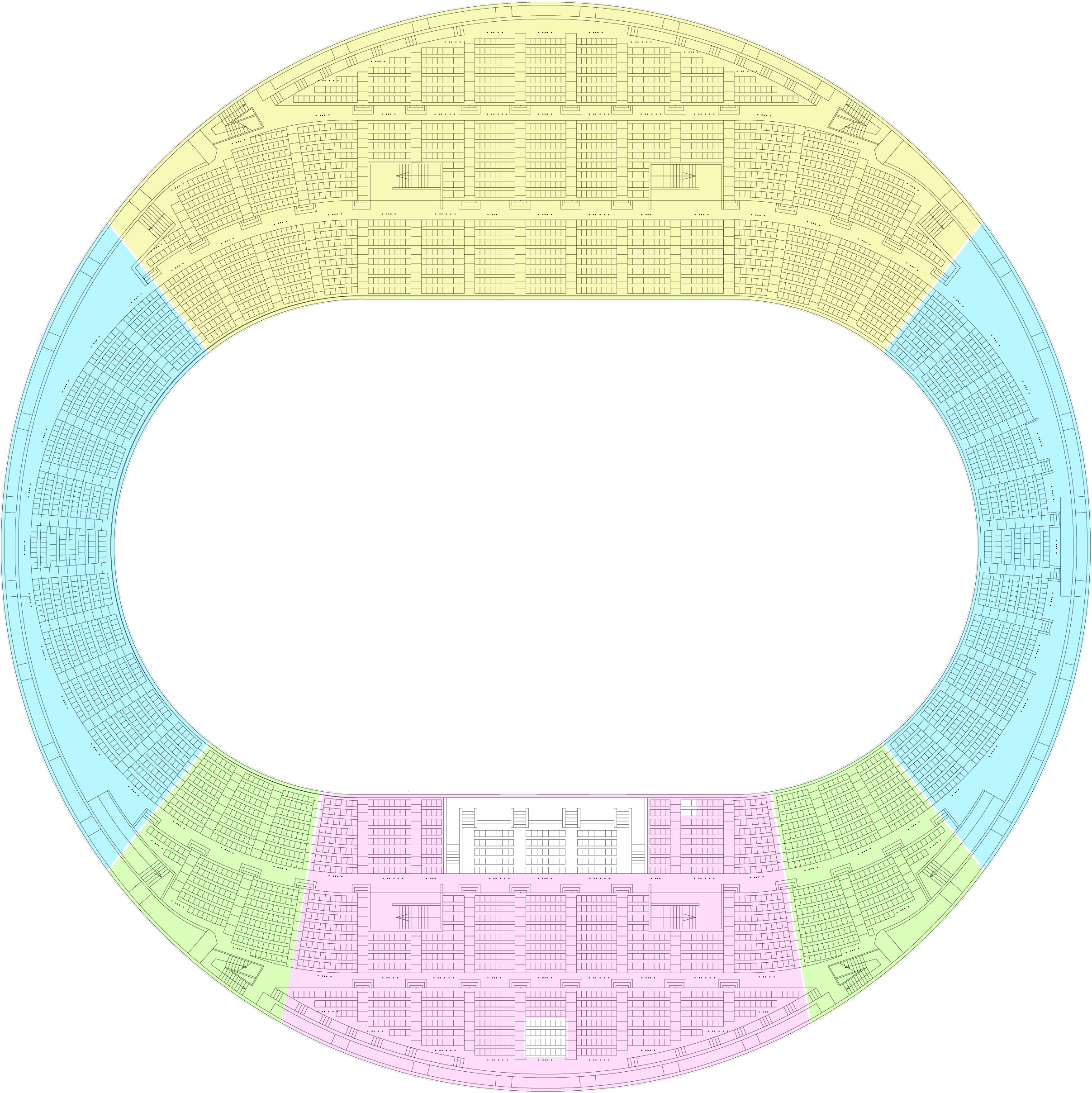 選手席2068自由席自由席Ｓ指定席　　　　　　　　　　　　　　　　　　　　（１１６４）　Ａ指定席（308）Ａ指定席（308）Ｓ指定席：２,５00円 　 Ａ指定席：１,５00円 　自由席：１,000円